Publicado en Madrid el 17/01/2022 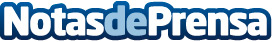 RINBER Abogados entre los mejores abogados en España en 2022, según el Diario Digital Información LegalEl prestigioso diario jurídico digital, (Información Legal) anualmente elige un ranking de los mejores abogados de España en 2022, ha seleccionado a este bufete de abogados expertos en derecho penalDatos de contacto:Manuel RinconDirector de RINBER Abogados627467043Nota de prensa publicada en: https://www.notasdeprensa.es/rinber-abogados-entre-los-mejores-abogados-en_1 Categorias: Nacional Derecho Madrid Cataluña Andalucia http://www.notasdeprensa.es